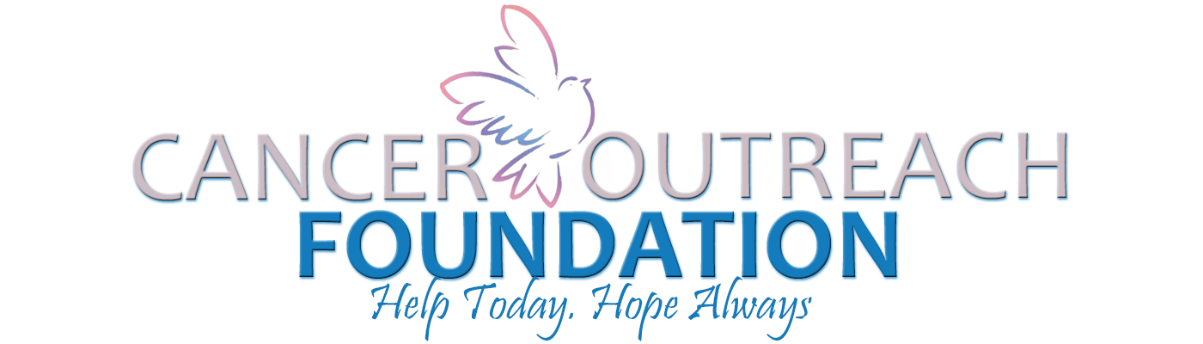 2024 Hope Scholarship ApplicationThe Cancer Outreach Foundation Hope Scholarship will be offered on an annual basis to a college-bound student who meets the following criteria:To apply, you must:Fill out the application completely. If the application is incomplete, the application will not be considered. Type or print in black ink. Must have a parent/legal guardian or sibling who has/had cancer or have/had cancer yourself.Be attending college in the fall of 2024.Attach a 300 word maximum essay explaining why this scholarship will be helpful and why you are qualified for the scholarship. Provide a letter of recommendation. Personal interview may be required.Attach your EFC, which is a measure of your family’s financial strength.Submit to the Cancer Outreach Foundation office by March 22, 2024 , by one of the following three ways:Email: becky@canceroutreachfoundation.comFax: (276) 623-0014Mail: P.O. Box 1263 Abingdon, VA 24212Personal InformationName: _________________________________________________ Date of Birth: ____/____/______Gender: _________ Male _______ Female________Address: ___________________________________________________________________________City: _____________________________________________ State: __________ Zip:_______________Telephone: (___) ________________________ Email: _______________________________________High School Cumulative GPA: ___________________ Graduation Date: _________________________If Applicable, College Attending: ________________________________________________________Anticipated College Graduation Date: ___________________________ College GPA: _____________Planned Program of Study: _____________________________________________________________Please indicate extracurricular activities that you are involved in: _______________________________________________________________________________________________________________________________________________________________________________________________________________________________________________________________________________________Family/Financial Information (Please complete the following section as our scholarship committeeconsiders financial need.)Are you claimed as a dependent on your parents’/guardians’ tax return?	 ___YES    ___NOIf YES:	Are your parents/guardians helping you pay for your education?	 ___YES    ___NO	Parents’/Guardians’ Name(s) _______________________________________________	Parents’/Guardians’ Address if different from yours _____________________________	______________________________________________________________________	Parents’/Guardians’ Employer(s) ___________________________________________Total number of dependents claimed on your parents’/guardians’ tax return:  _________Are you married?	___YES	___NO	Spouse’s Employer ___________________________  Weekly Wage $_____________Do you have dependents?	___YES	____NO      # of Dependents ____________List any other scholarships/grants awarded: _____________________________________________________________________________________________________________________Use this space to explain any other circumstances/responsibilities that should be considered in determining possible financial need. __________________________________________________(Expense Amount: $_________)__________________________________________________(Expense Amount: $_________)__________________________________________________(Expense Amount: $_________)Attach your EFC, which is a measure of your family’s financial strength.  Contact your guidance counselor or a local college to fill out a free application for Federal Student Aid (FAFSA), which is used to calculate your EFC.  The EFC is used to determine eligibility for other federal student aid programs.Authorization____I authorize the Foundation to publicize my name, picture, and any scholarship that I receive._____I authorize the Foundation to examine my educational & financial aid records for scholarship purposes._____I hereby certify that all information provided is accurate._____I understand that the Foundation may withdraw my award due to unmet scholarship criteria._____I understand that any scholarship award that I am granted must be accessed during the year that it was awarded.SIGNATURES BELOW MUST BE COMPLETED TO FINALIZE APPLICATIONSigned ________________________________________ Date _______________________                     Scholarship Candidate         Signed ________________________________________ Title _______________________                     Recommending Official	Telephone # ______________________________ Date_____________________________________________________________________________________________________                                                          Foundation Use Only